Madrid, 14 de febrero de 2020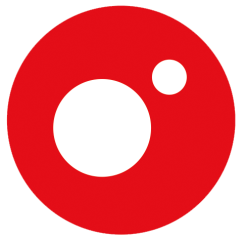 PROGRAMACIÓN DE CUATRO PARA EL SÁBADO 15 DE FEBRERO15/02/2020SÁBADOCUATROH.PrevCalf.ProgramaEp./Serie7:00TPEL ZAPPING DE SURFEROS: LO MEJOR347:40TPMALAS PULGAS208:35TPMALAS PULGAS219:25TPEL ENCANTADOR DE PERROS89:50TPEL ENCANTADOR DE PERROS10410:40+7CALLEJEROS VIAJEROS: 'CERDEÑA'7211:35+7CALLEJEROS VIAJEROS: 'ISLAS SEYCHELLES'6811:55TPPLANES CUATRO4612:35+7VIAJEROS CUATRO: 'VIETNAM'2414:00+16CUATRO AL DÍA (FIN DE SEMANA)10314:50-EL TIEMPO1.93315:00-NOTICIAS DEPORTES CUATRO3.31915:25-DEPORTES CUATRO3.31915:45+7FEBRERO JURÁSICO: 'PARQUE JURÁSICO III'Título original: 'JURASSIC PARK III'Int.: Sam Neill, William H. Macy, Tea LeoniDtor.: Joe JohnstonEE.UU./AVENTURAS/2001 Sinopsis: Alan Grant, un doctor ansioso por conseguir fondos que financien su estudio sobre la inteligencia del velociraptor, acepta la oferta de Paul y Amanda Kirby, una pareja de millonarios, para sobrevolar la isla Sorna, poblada por dinosaurios creados genéticamente.17:25TPHOME CINEMA: 'EL DESAFÍO'Título original: 'THE EDGE'Int.: Anthony Hopkins, Alec Baldwin, Elle MacphersonDtor.: Lee TamahoriEE.UU./DRAMA/1997Sinopsis: el multimillonario Charles Morse se desplaza junto a su mujer Mickey y su fotógrafo de confianza Bob Green a su casa de vacaciones de Alaska. Su intención es pasar un fin de semana agradable para celebrar que se jubila. Uno de los planes que ha previsto para sus vacaciones es un viaje en avioneta sobrevolando los enormes bosques de Alaska, pero, durante el vuelo, una bandada de pájaros se cruza en el trayecto del avión y provoca la caída del aeroplano en medio de la naturaleza. Charles, Bob y el piloto tendrán que echar mano de sus conocimientos sobre supervivencia para resistir en uno de los entornos más hostiles del mundo.19:50+16CUATRO AL DÍA (FIN DE SEMANA)10320:55-EL TIEMPO1.88921:05TPDEPORTES CUATRO 22.50421:25+12FIRST DATES87422:05+16EL BLOCKBUSTER: 'LA HIJA DEL LOBO'Título original: 'DAUGHTER OF THE WOLF'Int.: Gina Carano, Richard Dreyfuss, Brendan FehrDtor.: David HacklCANADÁ/ACCIÓN/2019 Sinopsis: Clair Hamilton regresa a casa tras realizar un viaje a través de Oriente Medio y descubre que su padre ha fallecido. Además de la tragedia que esto supone, comienza a tener problemas con su hijo de 13 años, que desafía constantemente su autoridad. Cuando se da a conocer que su padre ha dejado tras de sí una cuantiosa herencia, su hijo es raptado por un grupo local de mafiosos cuyo líder es un hombre llamado ‘Padre’.23:45+12CINE CUATRO: 'EL TESORO DE LA MONTAÑA'Título original: 'NUMB'Int.: Jamie Bamber, Marie Avgeropoulos, Aleks PaunoviDtor.: Jason R. GoodeCANADÁ/THRILLER/2015 Sinopsis: una pareja que tiene problemas económicos descubre unas coordenadas con su GPS que les podrían guiar hacia un tesoro robado. Para ello, se aliarán con otra pareja de misteriosos autoestopistas y juntos se adentrarán en la nevada montaña en busca del tesoro.1:20+12CINE CUATRO: 'CATÁSTROFE EN LA TIERRA'Título original: 'EARTHTASTROPHE'Int.: Andrew J Katers, Alexa Mansour, Tonya KayDtor.: Nick LyonEE.UU./CIENCIA FICCIÓN/2016 Sinopsis: un brillante haz de luz blanco hace desaparecer la Luna. Once meses después, el mundo ha sido arrastrado a un agujero espacio-temporal provocando grandes desastres y un auténtico caos en la civilización.2:55TPPURO CUATRO4:00TPLA TIENDA EN CASA5:30TPPURO CUATRO